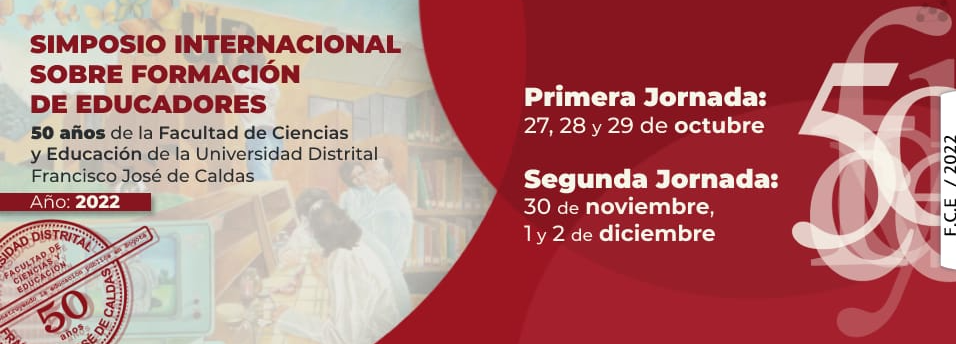 TÍTULO DEL COLOQUIO: CENTRADO, MAYÚSCULA, ARIAL 14, NEGRITA, HASTA 15 PALABRAS, INTERLINEADO 1,5, ESPAÑOL, PORTUGUÉS E INGLÉSTÍTULO DO COLOQUIO: CENTRADO, MAIÚSCULA, ARIAL 14, NEGRITO, ATÉ 15 PALAVRAS, ESPAÇO 1,5, ESPANHOL, PORTUGUÊS E INGLÊSTITLE: CENTERED, CAPITAL LETTERS, ARIAL 14, BOLD, UP TO 15 WORDS, LINE SPACING 1.5, SPANISH, PORTUGUESE AND ENGLISHMesa Nº X: Arial 12, justificado a la izquierdaProponentes 1- Mariana Zabala-Martínez, Universidad Martín Luther King, mzabalam@gmail.com.2- José María Rodríguez, Universidad Católica, @unicatolica.edu.chGrupos de investigación SinergiasINDECOLResumenHasta 150 palabras, Justificado, Arial 11, Interlineado 1,15, Español, Portugués e Inglés Contenido: (a) Preguntas, propósito, objetivo, (b) referencial teórico, (c) argumentación, desarrollo de la discusión. Hasta 150 palabras, Justificado, Arial 11, Interlineado 1,15, Español, Portugués e Inglés Contenido: (a) Preguntas, propósito, objetivo, (b) referencial teórico, (c) argumentación, desarrollo la discusión. Hasta 150 palabras, Justificado, Arial 11, Interlineado 1,15, Español, Portugués e Inglés Contenido: (a) Preguntas, propósito, objetivo, (b) referencial teórico, (c) argumentación, desarrollo la discusión. Hasta 150 palabras, Justificado, Arial 11, Interlineado 1,15, Español, Portugués e Inglés Contenido: (a) Preguntas, propósito, objetivo, (b) referencial teórico, (c) argumentación, desarrollo de la discusión. Palabras clave: Entre 3-5, Justificado izquierda, Arial 11, Interlineado 1,15.ResumoAté 150 palavras, justificado, Arial 11, Espaçamento 1,15, Espanhol, Português e Inglês. Conteúdo: (a) Questões, finalidade, objetivo, (b) referencial teórico, (c) desenvolvimento da argumentação. Até 150 palavras, justificado, Arial 11, Espaçamento 1,15, Espanhol, Português e Inglês. Conteúdo: (a) Questões, finalidade, objetivo, (b) referencial teórico, (c), desenvolvimento da argumentação. Até 150 palavras, justificado, Arial 11, Espaçamento 1,15, Espanhol, Português e Inglês. Conteúdo: (a) Questões, finalidade, objetivo, (b) referencial teórico, (c) desenvolvimento da argumentação. Até 150 palavras, justificado, Arial 11, Espaçamento 1,15, Espanhol, Português e Inglês. Conteúdo: (a) Questões, finalidade, objetivo, (b) referencial teórico, (c), desenvolvimento da argumentação. Palavras-chave: Entre 3-5, Justificado esquerda, Arial 11, Espaçamento 1,15.AbstractUp to 150 words, Justified, Arial 11, Line spacing 1.15, Spanish, Portuguese and English Content: (a) Questions, purpose, objective, (b) theoretical reference, (c) Development of the argument. Up to 150 words, Justified, Arial 11, Line spacing 1.15, Spanish, Portuguese and English Content: (a) Questions, purpose, objective, (b) theoretical reference, (c) argumentation. Up to 150 words, Justified, Arial 11, Line spacing 1.15, Spanish, Portuguese and English Content: (a) Questions, purpose, objective, (b) theoretical reference, (c) Development of the argument. Up to 150 words, Justified, Arial 11, Line spacing 1.15, Spanish, Portuguese and English Content: (a) Questions, purpose, objective, (b) theoretical reference, (c) argumentation. Up to 150 words, Justified, Arial 11, Line spacing 1.15, Spanish, Portuguese and English Content: (a) Questions, purpose, objective, (b) theoretical reference, (c) Development of the argument. Up to 150 words, Justified, Arial 11, Line spacing 1.15, Spanish, Portuguese and English Content: (a) Questions, purpose, objective, (b) theoretical reference, (c) argumentation. Keywords: Between 3-5, Left justified, Arial 11, Line spacing 1.15.PresentaciónArial 11, Interlineado 1,15, Español. Justificado, Arial 11, Interlineado 1,15, Español. Justificado, Arial 11, Interlineado 1,15, Español. Justificado, Arial 11, Interlineado 1,15, Español. Justificado, Arial 11, Interlineado 1,15, Español. Justificado, Arial 11, Interlineado 1,15, Español. Justificado, Arial 11, Interlineado 1,15, Español. Justificado, Arial 11, Interlineado 1,15, Español. Justificado, Arial 11, Interlineado 1,15, Español. Justificado, Arial 11, Interlineado 1,15, Español. Justificado, Arial 11, Interlineado 1,15, Español. Justificado, Arial 11, Interlineado 1,15, Español. Justificado, Arial 11, Interlineado 1,15, Español. Justificado, Arial 11, Interlineado 1,15, Español. Justificado, Arial 11, Interlineado 1,15, Español. Justificado, Arial 11, Interlineado 1,15, Español. Preguntas orientadoras (Las que se consideren)¿Justificado, Arial 11, Interlineado 1,15, Español?¿Justificado, Arial 11, Interlineado 1,15, Español?¿Justificado, Arial 11, Interlineado 1,15, Español?Invitados (De acuerdo con los organizadores(as) del coloquio)Bibliografia (NormasAPA)